Závěrečná zpráva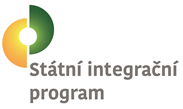 Datum zpracování:     Individuální integrační plán č. 	…………………Jméno a datum narození oprávněných osob	…………………………………IIP uzavřen dne: 	…………IIP ukončen dne: 	…………Celková částka na zajištění integračních služeb na celé období plnění IIPCelková částka vyčerpaná za zajištění integračních služeb během plnění IIPPoskytovatel integračních služeb:	název organizaceJméno a příjmení zpracovatele/ky:	…a kontakt:		…Příloha závěrečné zprávy: Čerpání z rozpočtu IIP Podpis odpovědného pracovníka SUZ:					………………………………………………Podpis oprávněné osoby (u rodiny podpis všech zletilých členů):	………………………………………………Za poskytovatele integračních služeb zpracoval/-a:			…………………………………………………Podpis tlumočníka:								…………………………………………………Za Ministerstvo vnitra ČR – OAMP vzal závěrečnou zprávu na vědomí:	…………………………………………………DŮVOD UKONČENÍLhůta, vyčerpání rozpočtu, vycestování, přerušení spolupráce, naplnění cílů IIP…Lhůta, vyčerpání rozpočtu, vycestování, přerušení spolupráce, naplnění cílů IIP…HODNOCENÍ KLIENTEM(vyplní uživatel služby)S čím odcházím?Naplnil program má očekávání?Co bych chtěl jinak?S čím odcházím?Naplnil program má očekávání?Co bych chtěl jinak?BYDLENÍStručný popis poskytnutých služeb Zajištění nájemního/podnájemního bydlení na adrese:Doprava, montážStručný popis poskytnutých služeb Zajištění nájemního/podnájemního bydlení na adrese:Doprava, montážZAMĚSTNÁNÍStručný popis poskytnutých služeb ÚP – podíl na zajištění zaměstnáníRekvalifikaceKurzy (např. ŘP)MHDStručný popis poskytnutých služeb ÚP – podíl na zajištění zaměstnáníRekvalifikaceKurzy (např. ŘP)MHDVZDĚLÁVÁNÍStručný popis poskytnutých služeb Začlenění dětí, studentů do ZŠ, SŠČeský jazyk – účast klienta na jazykových kurzechCizí jazyk – účast klienta na jazykových kurzechNostrifikaceStručný popis poskytnutých služeb Začlenění dětí, studentů do ZŠ, SŠČeský jazyk – účast klienta na jazykových kurzechCizí jazyk – účast klienta na jazykových kurzechNostrifikaceSOCIÁLNÍ OBLASTStručný popis poskytnutých služeb Registrace na ÚPDávky SSPDávky HNStručný popis poskytnutých služeb Registrace na ÚPDávky SSPDávky HNZDRAVÍStručný popis poskytnutých služeb Zdravotní stav klientaZajištění lékařeRegistrace u VZPZubní péčeKompenzační pomůckyStručný popis poskytnutých služeb Zdravotní stav klientaZajištění lékařeRegistrace u VZPZubní péčeKompenzační pomůckyTLUMOČENÍ a PŘEKLADYStručný popis poskytnutých služeb Telefonické tlumočeníTerénní tlumočení Stručný popis poskytnutých služeb Telefonické tlumočeníTerénní tlumočení 